Day in the Life of the Hudson River 10/20/15 DataRIVER MILE 57Donahue Memorial Park, Cornwall Landing, Village of Cornwall-On-Hudson, Town of Cornwall, Orange County, NYChristopher O’Sullivan, NYSOPRHP Trailside Museums & ZooDeborah Gilson  and teacher team @ Willow Ave. Elementary  - 4th grade – 75 – students, 14 adultsGPS Latitude 4126’36”N Longitude 740’1”W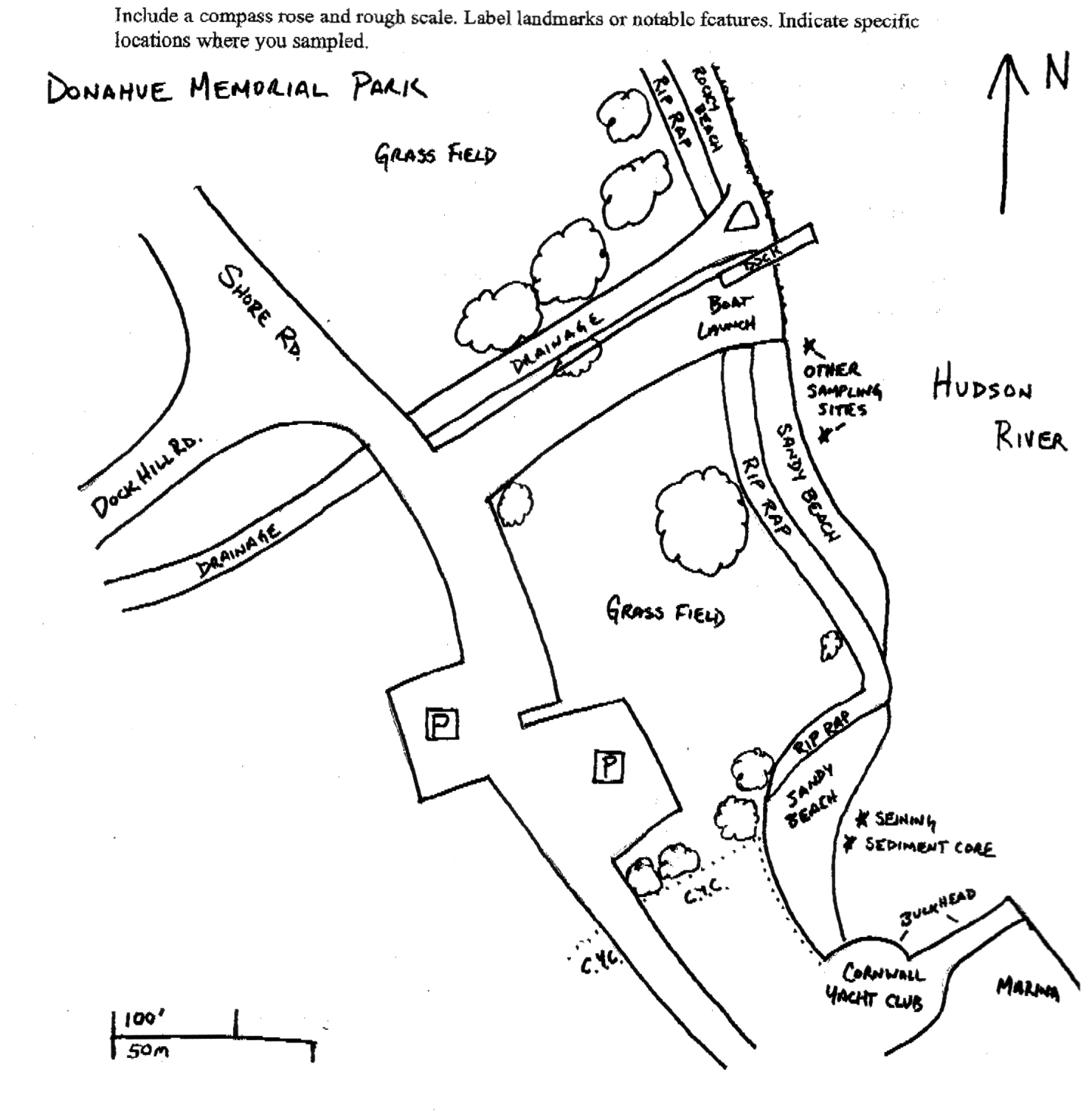 Location: Donahue Memorial ParkArea: Sandy beach used for seining & sediment core, 2nd beach are for other sampling.  Surrounding Land Use: 100% open and grassy parkSampling Site:  pier, sandy beach, altered banks, shoreline riprap, bulkhead, collected wood & debris in area, Plants in area: NRWater depth:  NRRiver Bottom – muddy, rockyObservations – Rocky, algae in sampling area and sampled in sunlightITEMTimeTimeReading 1Reading 2CommentsCommentsCommentsPhysical  Air Temperature10:46 AM10:46 AM26CWind Speed9:30 AM9:30 AM#3 Beaufort7-10 km8-12 ktsNWNWNWCloud CoverPartly cloudyPartly cloudy(26-50%)Weather todayGentle breezeGentle breezeGentle breezeGentle breezeGentle breezeGentle breezeGentle breezeWeather recentlySome snow and coldSome snow and coldSome snow and coldSome snow and coldSome snow and coldSome snow and coldSome snow and coldWater Temperature9:56 AM10:03 AM (students) 12C12C12C12CWater SurfaceNRTurbidity Long sight tube12:23 PM14 cm171214 cm1712Average 14.3 cmAverage 14.3 cmChlorophyll12:15 PM1.01.0ChemicalDO Drop count kitNRpH (indicator sol.)10:04 AM7.07.0Salinity - 10:07 AM Salinity 348 mg/L Cl-Salinity 348 mg/L Cl-629 mg/L total salinity 629 mg/L total salinity Fish CatchNumber CaughtSpeciesSpeciesSizeSizeCommentCommentTotal CatchTidesTIMERISING/FALLINGRISING/FALLINGHEIGHT IN CMHEIGHT IN CMRATE OF CHANGERATE OF CHANGE11:55 AMFalling Falling -10 cm-10 cm1:00 PMCurrents12:00 PMFloodFloodBoatOther Observations